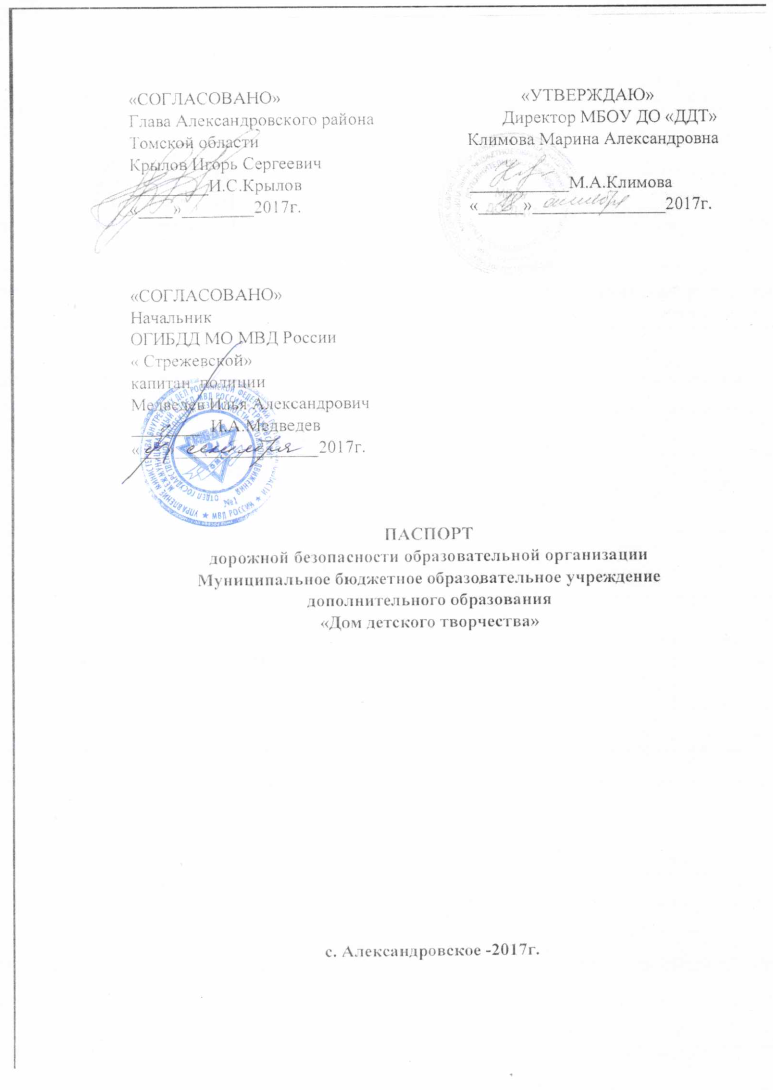 СодержаниеОбщие сведения об образовательной организацииПлан-схемы образовательного учреждения (ОУ)2.1.Район расположения образовательного учреждения, пути движения транспортных средств и детей.2.2. Схема организации дорожного движения в непосредственной близости от образовательного учреждения с размещением соответствующих технических средств организации дорожного движения, маршрутов движения детей и расположения парковочных мест.2.3.Маршруты движения организованных групп детей от ОУ к местам занятий3. Информация об обеспечении безопасности перевозок детей специальным транспортным средством (автобусом).    4. План-схема пути движения транспортных средств и детей при           проведении дорожных ремонтно-строительных работ вблизи          образовательного учрежденияОбщие сведения об образовательной организации.Тип образовательной организации : дополнительное образование детейЮридический адрес : 636760, Томская обл, Александровский р-н, с. Александровское , ул.Юргина 58.Фактический адрес: 636760, Томская обл, Александровский р-н, с. Александровское , ул.Юргина 58.Руководитель образовательной организации :Директор МБОУ ДО «ДДТ»ФИО: Климова Марина АлександровнаТел. 8(38255) 2-50-04МетодистФИО: Околелова Олеся ПетровнаТел. 8(38255) 2-52-56Педагог-организаторФИО: Ахметжанова Айгуль КенисовнаТел. 8(38255) 2-52-56Ответственные работники муниципального органа образованияДолжность: инженер по охране трудаФИО Михайлова Ульяна ПетровнаТел. 8(38255)2-43-22Ответственные от ГосавтоинспекцииДолжность: госинспектор БДД отдела ГИБДДФИО: Жмурко Алексей  ВладимировичТел : 8(38255) 2-51-34Ответственный работник за мероприятия по профилактике детского травматизмаДолжность: методист ФИО: Околелова Олеся ПетровнаТел. 8(38255) 2-52-56Руководитель или ответственный работник дорожно-эксплуатационной организации, осуществляющей содержание улично-дорожной сети (УДС)Должность : дорожный мастер МУП «Жилкомсервис»ФИО: Функ Сергей ЮрьевичТел.: 8-923-431-2273Руководитель или ответственный работник дорожно-эксплуатационной организации, осуществляющей содержание технических средств организации дорожного движения(ТСОДД)Должность : дорожный мастер МУП «Жилкомсервис»ФИО: Функ сергей ЮрьевичТел.: 8-923-431-2273Количество обучающихся в ОУ: 474Наличие уголка по БДД: коридорНаличие класса по БДД: отсутствуетНаличие автогородка: отсутствуетНаличие автобуса в ОУ : имеетсяВладелец автобуса: МБОУ ДО «ДДТ»Время занятий в ОУ – 13.00-20.00Телефон оперативных служб: 8(38255)2-42-022.План-схемы образовательного учреждения (ОУ)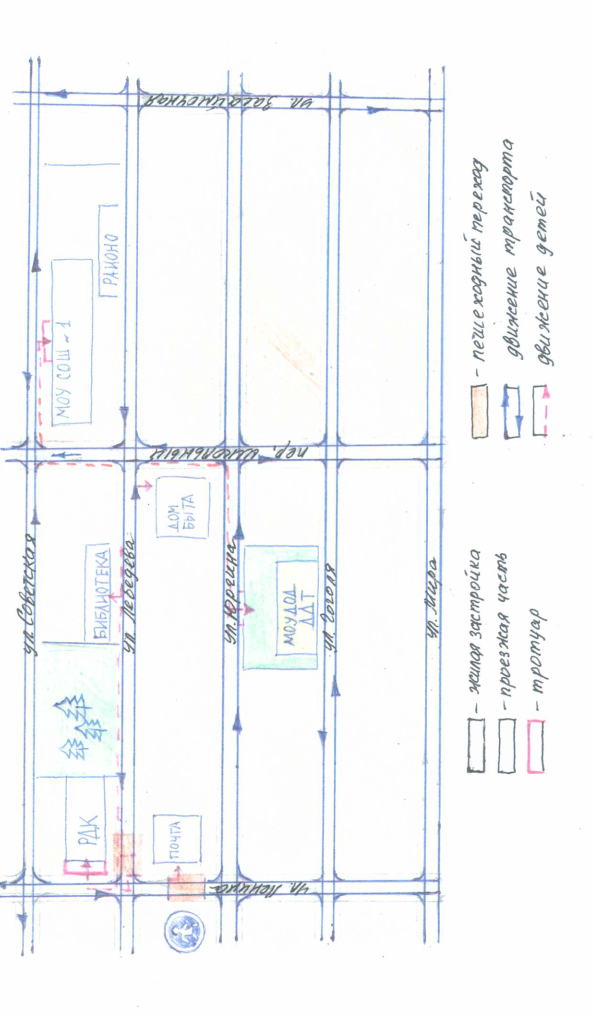 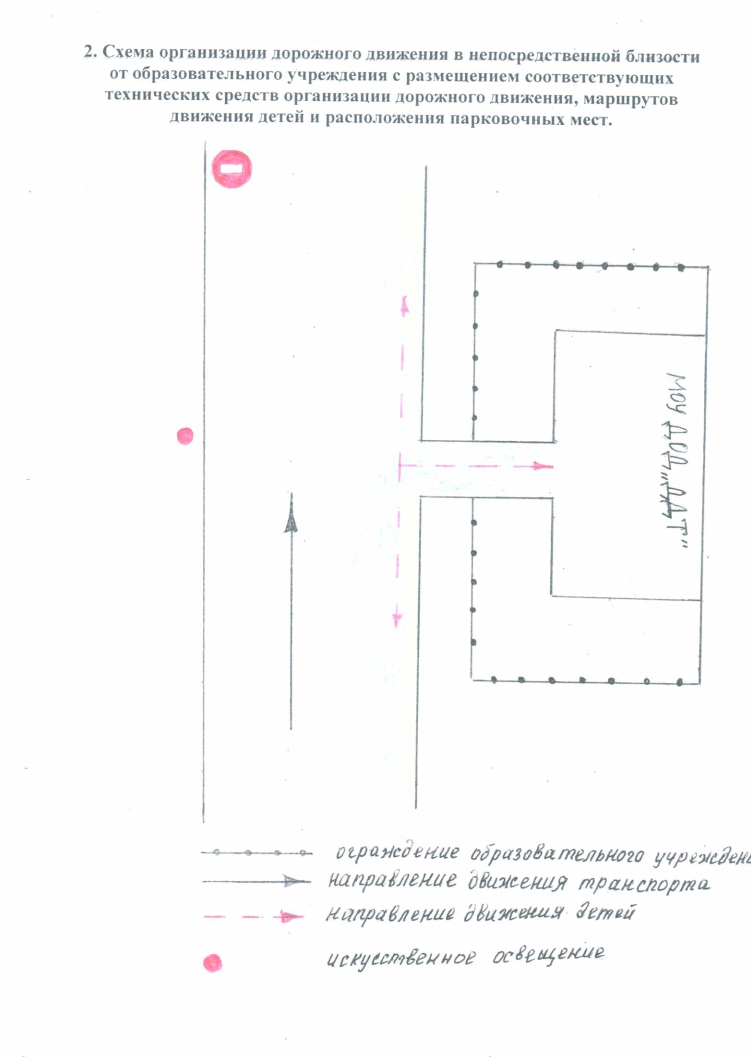 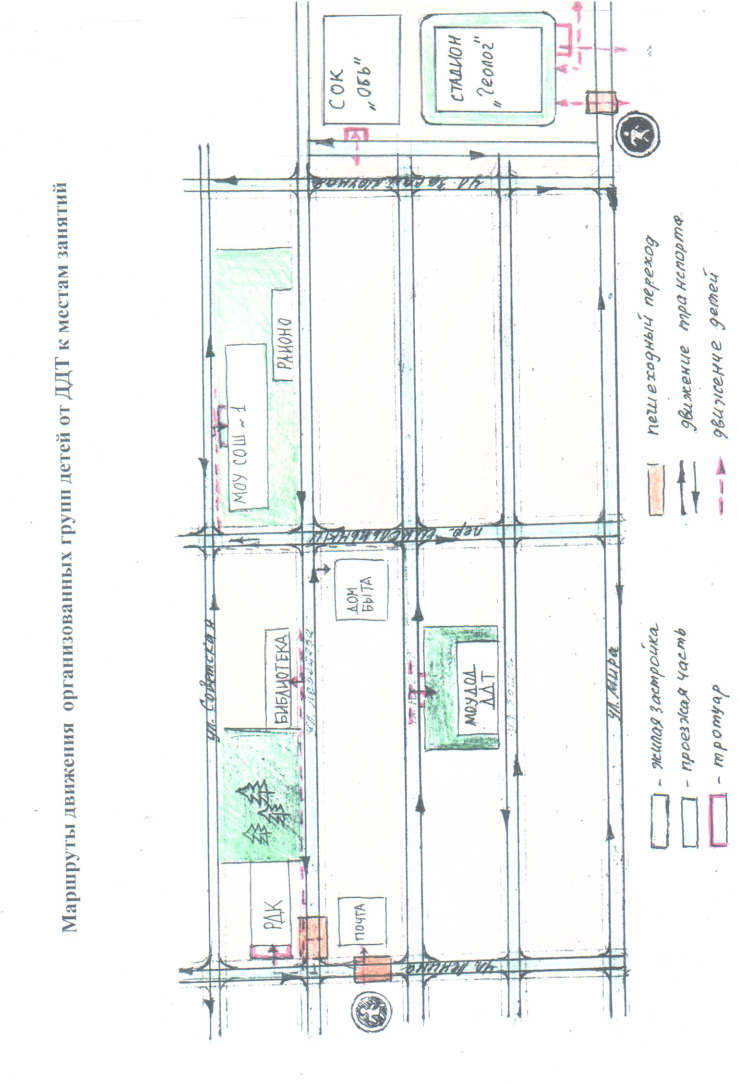 3.Информация об обеспечении безопасности перевозок детей специальным транспортным средством (автобусом).Марка __ ГАЗ- 322132Модель _________________________________________________________Государственный регистрационный знак __ Н 450 НУ152Год выпуска __2014г. Количество мест в автобусе _12____Соответствие конструкции требованиям, предъявляемым к школьным автобусам _соответствует1. Сведения о водителе(ях) автобуса2. Организационно-техническое обеспечение1) Лицо, ответственное, за обеспечение безопасности дорожного движения (ФИО): _Климова М.А.______________________________________ назначено _______________________________________________________, прошло аттестацию ______________________________________________.2) Организация проведения предрейсового медицинского осмотра водителя:осуществляет ____ ОГАУЗ «Александровская РБ»_______________________                                                                                       (Ф.И.О. специалиста)на основании ____договора_________________________________действительного до __31.12.2017_______________.3) Организация проведения предрейсового технического осмотра транспортного средства:осуществляет _Отдел образования Администрации Александровского района Томской области, механик________________________________________                                                                                        (Ф.И.О. специалиста)на основании ______контракта_______________________________действительного до __01.09.2018г_____.4) Дата очередного технического осмотра ____________________________                                                                        ____________________________                                                                        ____________________________5) Место стоянки автобуса в нерабочее время __пер.Школьный - 1_меры, исключающие несанкционированное использование _____________________________________________________________________________________________________________________________________________3. Сведения о владельце автобусаЮридический адрес владельца: _636760, Томская обл, Александровский р-н, с. Александровское , ул.Юргина 58.________________________________________________________________________________________________Фактический адрес владельца: 636760, Томская обл, Александровский р-н, с. Александровское , ул.Юргина 58._____________________________________________________________________________________________________Телефон ответственного лица _8(38255)2-50-04_______________________4.. План-схема пути движения транспортных средств и детей при проведении дорожных ремонтно-строительных работ вблизи образовательного учреждения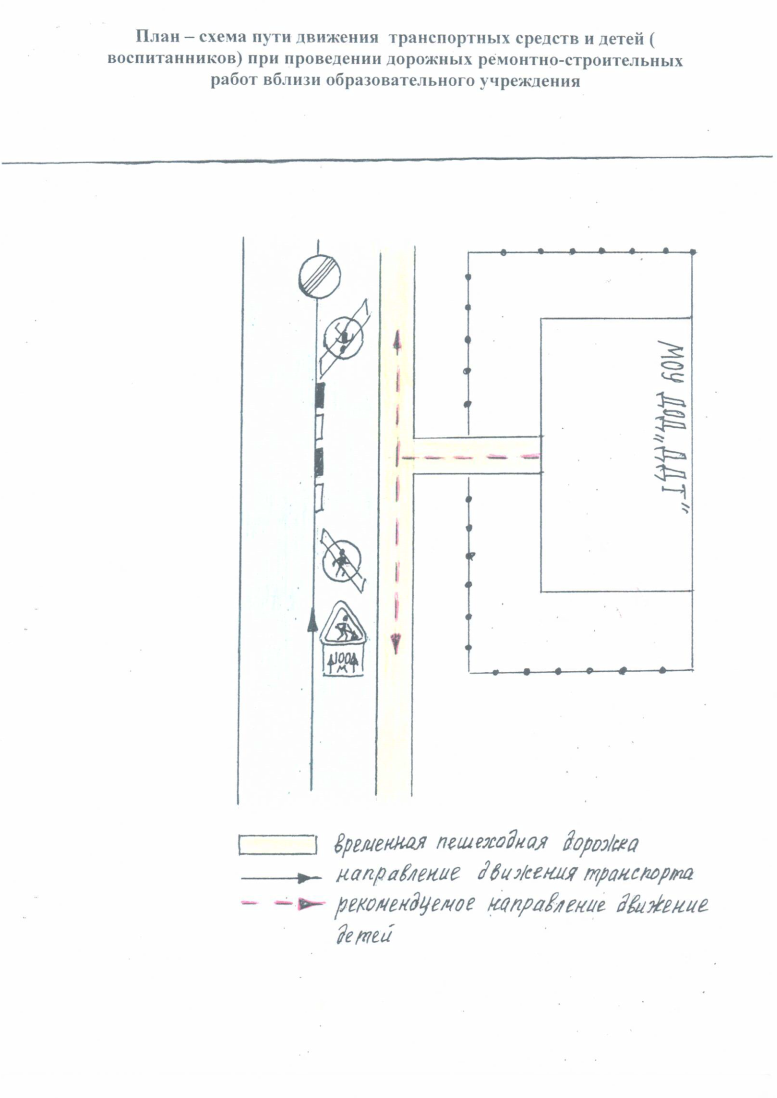 Фамилия, имя, отчествоДата приня-тия на работуСтаж вожде-ния ТС кате-гории D Дата пред- стоящего медицин-ского осмотраПериод проведения стажировкиСроки повыше-ние ква- лификацииДопущен- ные нару- шения ПДДЗалесов Александр Владимирович16.03.201720лет09-16.10.2017---